 ________________________________________________________________________________________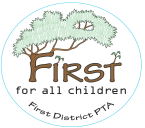 Christy Brown, VP LeadershipFirst District PTA Leadership Conference in June 2nd, West Covina, Edgewood High School. $25 registration per person, includes lunch.Teachers Matter Membership Challenge. “100%” membership is defined as 100% of current school site enrollment; this will accommodate schools who have, for whatever reason, incurred a dramatic increase in enrollment over the prior school year that would affect their ability to surpass prior membership numbers. Contest prizes include eligibility to win one of five (5) California State PTA Convention registrations. All qualifying contest applicants will receive one (1) free registration for First District PTA Leadership Conference. New membership challenge:  Every 25 members per unit turned in in January will receive two (2) free registrations for the First District PTA Leadership Conference for that unit.Sandy Russell announced that First District PTA has 71,623 members to date; goal is to surpass last year’s total memberships, which were 83,000+.Patty Scripter, Legislation CAPTA Legislation Conference: January 22-23, 2018Registration for Legislation Conference is OPENwww.capta.orgRegistration: $235/adults & $175/students (must be accompanied by adultRegistration closes January 15, 2018Hotels: New hotel – Sheraton Grand HotelHotel rate is $169/nightHotel registration closes January 12th  For every 50 paid registrations received by December 31st – drawing for 1 free registrationIf you are attending, please let me know – Patty Scripter: legislation@pta1.org so I can help coordinate appointmentsEd100Ed100 is an online learning tool to help each of you become more informed about how the education system in CA works.Available in English and Spanish. Go online and sign up – series of lessons on the education system: an overview of the system, of students, teachers, funding, resources.ED100 will give your PTA a chance to win $1,000Drawing Dec. 7, 2017Sign in and join Ed100.org as a member. Put in your school name.If you answer the question at the end of the Ed100.org lesson correctly, your PTA may have a chance to win.Please note: you need to have at least two Ed100.org members signed-up from your school for your PTA to be eligible for the drawing.After you join and sign in to Ed100.org, you will get email updates on important education issues.Ellen Torres, VP District EventsThank you to all volunteers who came early to help with set up for the Holiday Luncheon!Reminded all about California State PTA convention. First District PTA Honorary Service Award nominations due by January 3rd. Founders Day celebration will be at our February meeting.Kitty Cahalan, VP EducationKitty thanked all units, councils, and individuals who donated a silent auction basket for this event. Commemorative Scholarship fund will benefit from the proceeds of the silent auction.Please encourage graduating high school seniors to apply for PTA scholarships. Applications for First District PTA scholarships are due March 29th; applications are on the First District PTA website.Arts Advocacy unit awards; First District PTA will recognize three (3) units who have created arts programs or have robust arts advocacy at their schools with $100 awards.Staci Travisano, VP Communications
First District PTA’s Instagram launched today. Our account is @FirstDistrictPTA. Please follow us on Instagram, Facebook and Twitter. Tag photos #PTA1stLourdes Wang, TreasurerAfter December 20th, California State PTA will assess a late fee for insurance premiums not paid.Reminder:  Workers Comp forms due. Form must be submitted whether or not anyone was paid.